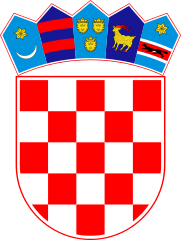 KLASA: 021-05/20-01/82URBROJ: 2178/02-03-20-1Bebrina, 10. prosinca 2020. godineNa temelju članka 69. stavka 4. Zakona o šumama («Narodne Novine» broj 68/15, 115/18, 98/19 i 32/20) i članka 32. Statuta općine Bebrina (“Službeni vjesnik Brodsko-posavske županije” broj 02/2018, 18/2019 i 24/2019 i „Glasnika Općine Bebrina“ broj 01/2019 i 02/2020), Općinsko vijeće općine Bebrina na 31. sjednici održanoj 10. prosinca 2020. godine, donosi Izmjena Programautroška sredstava od šumskog doprinosa za 2020. godinuČlanak I.U Programu utroška sredstava od šumskog doprinosa za 2020. godinu („Glasnik Općine Bebrina“ broj 2/2019)(u daljnjem tekstu: Program) mijenja se članak I. i glasi:„Prihodi od  sredstava  šumskog doprinosa na području općine Bebrina za 2020. godinu ostvariti će se u iznosu od 125.000,00 kn,  a utrošiti će se za izgradnju komunalne infrastrukture sukladno Programu građenja i Programu održavanja komunalne infrastrukture na području općine Bebrina za 2020. godinu.Sredstva su planirana na rashodima na aktivnosti K100507- izgradnja dječjih igrališta, parkirališta, autobusnih ugibališta, pješačkih staza i ostalih javnih površina“.Članak II.U ostalim djelovima Program ostaje nepromjenjen.Članak III.	Ova I. izmjena Programa stupa na snagu osmog dana od dana objave u “Glasniku Općine Bebrina“.                                                  OPĆINSKO VIJEĆE OPĆINE BEBRINA                                          					         P R E D S J E D N I K                                                                                                           Mijo Belegić, ing.    DostavitiMinistarstvo poljoprivredeJedinstveni upravni odjel, sjednice općinskog vijećaGlasnik Općine BebrinaPismohrana. 